附件2单一来源采购单位内部会商意见表（一）填表日期：2022年3月14日说明：1.100万≤金额＜200万的采购项目，需要直接采用单一来源采购方式的，采购前填写此表；2.如篇幅较长，可将部分内容作为附件，由使用部门负责人另行签字；3.此表除使用部门负责人签字外，其他内容均用计算机打印。附件：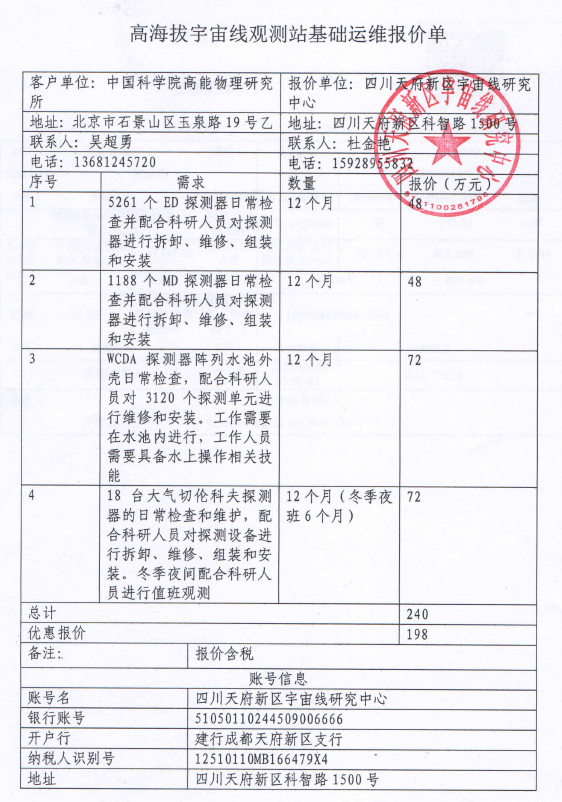 中央预算单位中国科学院高能物理研究所采购项目名称高海拔宇宙线观测站基础运维服务采购项目预算（万元）1980000元（期限一年）（报价单见附页）拟采用采购方式单一来源采购采购项目概况、拟采用采购方式的理由、供应商（制造商及相关代理商）名称及地址采购项目概况、拟采用采购方式的理由、供应商（制造商及相关代理商）名称及地址高海拔宇宙线观测站位于四川省甘孜州稻城县海拔4410米的海子山，项目建设于2021年7月完成并全规模投入运行。项目面积1.3平方公里，包含5261个ED探测器，1188个MD探测器、78000平米水切伦科夫探测器阵列（3120个探测单元）及18台大气切伦科夫探测器阵列。在高原上运行如此大规模的探测器阵列难度是空前的。除了专业的探测器相关科研人员，还需要大量的基础运维人员协作才能完成。基础运维包括四种探测器的日常检查和维护，配合科研人员进行现场探测器拆卸、检修、组装和安装等、配合科研人员进行探测器运行相关的操作，大气切伦科夫望远镜冬季观测（当年10月到次年6月）期间夜间配合科研人员进行观测。由于高海拔宇宙线观测站是全天候不停机探测器，高海拔宇宙线观测站运行时间是全年，无中断和休息时间，相关基础运维时间与观测站工作时间完全一致。高海拔宇宙线观测站的基础运维工作涉及到两个难点，一是大规模精密仪器的野外基础运维，需要具备足够经验的工作人员才能准确进行操作。由于是野外环境，交通非常不便利，专业人员不能在第一时间赶到现场，对基础运维人员操作的准确性和安全性有非常高的要求。二是高海拔特殊的环境条件下长期工作。由于高寒缺氧，现场工作条件比较恶劣，在高海拔宇宙线观测站建设过程中就发生了非常多的因不能适应高原环境造成人员工作效能下降和身体损伤的情况，因此具备高原长期工作经验也是本工作必要条件。拟委托的“四川天府新区宇宙线研究中心”在这两个难点上具备过年运维单位中独一无二的优势，是唯一能够胜任此项工作的单位。单一来源采购供应商信息如下：供应商名称：四川天府新区宇宙线研究中心供应商地址：四川天府新区科智路1500号高海拔宇宙线观测站位于四川省甘孜州稻城县海拔4410米的海子山，项目建设于2021年7月完成并全规模投入运行。项目面积1.3平方公里，包含5261个ED探测器，1188个MD探测器、78000平米水切伦科夫探测器阵列（3120个探测单元）及18台大气切伦科夫探测器阵列。在高原上运行如此大规模的探测器阵列难度是空前的。除了专业的探测器相关科研人员，还需要大量的基础运维人员协作才能完成。基础运维包括四种探测器的日常检查和维护，配合科研人员进行现场探测器拆卸、检修、组装和安装等、配合科研人员进行探测器运行相关的操作，大气切伦科夫望远镜冬季观测（当年10月到次年6月）期间夜间配合科研人员进行观测。由于高海拔宇宙线观测站是全天候不停机探测器，高海拔宇宙线观测站运行时间是全年，无中断和休息时间，相关基础运维时间与观测站工作时间完全一致。高海拔宇宙线观测站的基础运维工作涉及到两个难点，一是大规模精密仪器的野外基础运维，需要具备足够经验的工作人员才能准确进行操作。由于是野外环境，交通非常不便利，专业人员不能在第一时间赶到现场，对基础运维人员操作的准确性和安全性有非常高的要求。二是高海拔特殊的环境条件下长期工作。由于高寒缺氧，现场工作条件比较恶劣，在高海拔宇宙线观测站建设过程中就发生了非常多的因不能适应高原环境造成人员工作效能下降和身体损伤的情况，因此具备高原长期工作经验也是本工作必要条件。拟委托的“四川天府新区宇宙线研究中心”在这两个难点上具备过年运维单位中独一无二的优势，是唯一能够胜任此项工作的单位。单一来源采购供应商信息如下：供应商名称：四川天府新区宇宙线研究中心供应商地址：四川天府新区科智路1500号使用部门负责人签字（课题负责人/系统负责人或以上人员）                     日期：   年   月   日联系电话